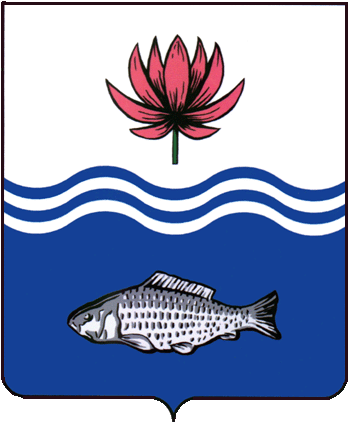 АДМИНИСТРАЦИЯ МО "ВОЛОДАРСКИЙ РАЙОН"АСТРАХАНСКОЙ ОБЛАСТИПОСТАНОВЛЕНИЕО предоставлении в собственность земельного участка, расположенного по адресу:с. Блиново, ул. Абая, 4,для ведения личного подсобного хозяйстваВ связи с обращением Кулбаракова Жансултана Самигуллаевича, в соответствии пп. 10 п. 2 ст. 39.3 Земельного Кодекса РФ, п. 3 Порядка, утвержденным постановлением Правительства Астраханской области от 02.07.2015 г. № 324 - П «О порядке определения цены земельного участка, находящегося в государственной собственности Астраханской области, земельного участка, государственная собственность на который не разграничена, при заключении договора купли-продажи данного земельного участка без проведения торгов», администрация МО «Володарский район»ПОСТАНОВЛЯЕТ:1.	Предоставить Кулбаракову Жансултану Самигуллаевичу, 25.02.1971 г.р., (паспорт № 12 16 629432, выдан ОУФМС России по Астраханской области и Республике Калмыкия в Володарском районе, 08.04.2016 г., код подразделения 300-006, зарегистрированному по месту жительства по адресу: Астраханская область, Володарский район, с. Блиново, ул. Абая, д. 3) в собственность (за плату) земельный участок из категории «земли населенных пунктов», площадью 1366 кв. м., с кадастровым номером 30:02:130401:349, расположенного по адресу: Астраханская область, Володарский район, с. Блиново, ул. Абая, 4, вид разрешенного использования: для ведения личного подсобного хозяйства.2.	Кулбаракову Жансултану Самигуллаевичу:2.1.	Заключить договор купли-продажи и зарегистрировать право собственности на земельный участок в Володарском отделе Управления Федеральной службы государственной регистрации, кадастра и картографии по Астраханской области.2.2.	Ежегодно вносить причитающийся размер земельного налога в установленные сроки.2.3.	При эксплуатации объекта руководствоваться действующим законодательством РФ.2.4.	При перемене места жительства сообщить в ИФНС по Астраханской области (по месту регистрации).3.	Отделу земельных и имущественных отношений, жилищной политики администрации МО «Володарский район» внести соответствующие изменения в учетную и справочную документацию.4.	Контроль за исполнением настоящего постановления оставляю за собой.И.о. заместителя главыпо оперативной работе					            Р.Т. Мухамбетов           от 01.02.2022 г.N  133